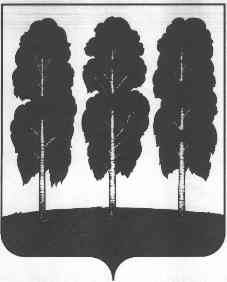 АДМИНИСТРАЦИЯ БЕРЕЗОВСКОГО РАЙОНАХАНТЫ-МАНСИЙСКОГО АВТОНОМНОГО ОКРУГА – ЮГРЫРАСПОРЯЖЕНИЕот  17.05.2018       		                                              № 264-рпгт. БерезовоО внесении изменений в распоряжение администрации Березовского района от 20.02.2014 № 78-р «О создании Совета по инвестиционной политике Березовского района» В связи с организационно-кадровыми изменениями  в администрации Березовского района:Внести в распоряжение администрации Березовского района от 20.02.2014 № 78-р «О создании Совета по инвестиционной политике Березовского района» следующие изменения:пункт 5 изложить в следующей редакции:«5. Контроль за исполнением настоящего распоряжения возложить на  заместителя главы Березовского района, председателя Комитета С.В. Ушарову.».приложение 1 изложить в следующей редакции согласно приложению к настоящему распоряжению.Разместить настоящее распоряжение на официальном веб-сайте органов местного самоуправления Березовского района.3.  Настоящее распоряжение вступает в силу после его подписания.Глава района                                                                                                  В.И. ФоминПриложениек распоряжению администрации Березовского района от 17.05.2018  № 264-рСостав Советапо инвестиционной политике Березовского районаФомин В.И.- глава Березовского района, председатель Совета Ушарова С.В.- заместитель главы Березовского района, председатель Комитета, заместитель председателя СоветаБезряднова Ю.С.- заведующий отделом инвестиций и управления проектами комитета по экономической политике администрации Березовского района, ответственный секретарь СоветаЧлены Совета:Чечеткина И.В.- заместитель главы Березовского районаАнтоненков С.Г.- заместитель главы Березовского районаУтеев А.Н.- заместитель главы Березовского района, начальник УправленияЯковлев А.В.- начальник управления по жилищно-коммунальному хозяйству администрации Березовского районаТитов С.Н.- председатель комитета по земельным ресурсам и управлению муниципальным имуществом администрации Березовского районаОсколкова С.В.- председатель комитета по экономической политике администрации Березовского районаЛапина Н.В.- заведующий отделом по вопросам малочисленных народов Севера, природопользованию, сельскому хозяйству и экологии администрации Березовского районаЮферова О.С.- заведующий отделом архитектуры и градостроительства администрации Березовского районаНовицкий В.П.- председатель Думы Березовского района (по согласованию)Шехирева С.М.- председатель Общественного совета при администрации Березовского района по реализации государственной политики в социальной сфере на территории Березовского района (по согласованию)Ахметшин А.В.- директор Березовского филиала АО «ЮРЭСК» (по согласованию)Байков А.Д.- директор ООО «Лана» (по согласованию)Константинова Т.А.- председатель некоммерческого партнерства «Союз предпринимателей Березовского района ХМАО – Югры» (по согласованию)Калимуллина Е.Л.- глава крестьянско-фермерского хозяйства, член Совета по развитию малого и среднего предпринимательства на территории Березовского района (по согласованию)Индивидуальные предприниматели- члены Совета по развитию малого и среднего предпринимательства на территории Березовского района (по согласованию)